	ПриложениеОПЕРАТИВНЫЙ ЕЖЕДНЕВНЫЙ ПРОГНОЗвозникновения чрезвычайных ситуаций на территорииРоссийской Федерации на 21 апреля 2023 г.ДАЛЬНЕВОСТОЧНЫЙ ФОПрогноз опасных и неблагоприятных метеорологических условийМетеорологическая обстановкаНа юге Республики Саха (Якутия), в Магаданской области сильный снег, мокрый снег, местами дождь, метель, гололедица. В Приморском, Хабаровском краях, Сахалинской, Амурской областях, на Курильских островах сильный дождь, мокрый снег, местами снег. В Камчатском крае, сильный снег, мокрый снег, дождь, метель, гололедные явления. На территории округа местами туман. На севере Республики Саха (Якутия), в Приморском крае, Амурской области, Еврейской АО сильный ветер с порывами 15-20м/с, в Камчатском крае, Сахалинской, Магаданской областях, на Курильских островах 20-25м/с. 1.2.Гидрологическая обстановка: В Приморском крае на большинстве рек продолжается спад воды весеннего половодья. И лишь на отдельных участках рек наблюдаются несущественные подъемы уровня воды.  В ближайшие двое суток на большинстве рек продолжится преимущественно постепенное снижение уровня воды на спаде половодья, и только на отдельных участках рек возможны небольшие колебания уровня воды. Выхода рек из берегов, опасных гидрологических явлений не ожидается.В Республике Бурятия на большинстве рек продолжается процесс разрушения ледяного покрова, отмечаются первичные формы разрушения льда - закраины и промоины. Остаточные забереги сохраняются на р. Баргузин у с. Баргузин.На р. Селенга у с. Новоселенгинск продолжается ледоход со спадом уровня воды на 55 см/сутки; у г. Улан-Удэ – ледяное поле осевшего льда, выше и ниже поста – остаточные забереги, река в основных берегах. В уровенном режиме большинства рек отмечаются слабые колебания.В Забайкальском крае русло р. Аргунь у с. Новоцурухайтуй очистилось ото льда. На остальных реках края сохраняются вода на льду, закраины, промоины, на реках северных районов - местами ледостав. Ширина закраин и промоин составляет 10-70% ширины реки.В Амурской области на Среднем Амуре на участке г. Благовещенск – с. Гродеково ледоход различной интенсивности, вскрытие реки на этом участке прошло 19 апреля, на 5-7 дней раньше нормы, ниже по течению у с. Константиновка - ледостав с промоинами, у        с. Поярково на протоке редкий ледоход, на основном русле - подвижки льда. На р. Зея у г. Благовещенск продолжается ледоход, выше по течению на участке с. Суражевка – с. Белогорье - подвижки, разводья льда.В уровенном режиме рек колебания, связанные с процессом разрушения льда, реки в берегах.В Еврейской автономной области на Среднем Амуре в пределах области отмечается редкий ледоход, преобладает спад уровня воды  В Хабаровском крае граница вскрытия Нижнего Амура находится в Нанайском районе ниже с.Троицкое, на участке с. Малмыж – г. Комсомольск отмечаются подвижки льда, ниже по течению сохраняются закраины, вода на льду.В Верхнебуреинском районе на р. Бурея у с. Усть-Ниман на 6 дней раньше средних многолетних значений начались подвижки льда. На остальных реках края существенных изменений в водном и ледовом режиме нет. Остается затоплена пойма р. Амур у с. Троицкое на глубину 0,7 м, р. Уссури у с. Венюково - на 0,1 м.Вскрытие Нижнего Амура на участке г. Комсомольск-на-Амуре – с. Нижнетамбовское ожидается 22-25 апреля, на 3-4 дня позже сроков, приведенных в долгосрочном прогнозе от 4 апреля, с дополнительным подъемом уровня воды на 1,5-4,0 м, подтоплением поймы на глубину 0,5-1,5 м. При образовании затора льда у с. Нижнетамбовское имеется вероятность достижения отметок неблагоприятного явления 800-850 см (НЯ 650 см, ОЯ 850 см), подтопление дорог местного значения, низких мест населенных пунктов, расположенных в пойме реки.  В Сахалинской области в течение прошедших суток на реках о. Сахалин наблюдались колебания уровней воды в пределах 20 см с преобладанием подъёмов, ледовая обстановка на реках северных районов и притоках реки Поронай не изменилась.В предстоящие сутки на реках острова ожидаются колебания уровней воды в пределах 30 см, продолжится разрушение ледяного покрова на реках северных районов и притоках реки Поронай.В Камчатском крае наибольший подъем уровня воды снегодождевого паводка до 26 см/сутки отмечается на реках Соболевского района. На реках центральных и южных районов, а также на реках Тигильского района подъем уровня воды не превышает 5 см/сутки. Все реки в берегах. Ослабление и разрушение ледового покрова сохраняется в нижнем течении р. Камчатка, на отдельных реках Соболевского района, а также на реках Тигильского района. На реках Пенжинского и Олюторского районов сохраняется преимущественно зимний гидрологический режим.В ближайшие трое суток на большинстве рек края приток талых вод в русла рек до 25 см/сутки сохранится. Выход воды из низких берегов возможен на тундровых и небольших реках Елизовского, Усть-Большерецкого, Соболевского, Мильковского и Усть-Камчатского районов. Формирование опасных уровней на реках края не прогнозируется.Японское море, Татарский пролив высота волн 2-3,5м (5 баллов).Охотское море высота волн 3.5-6м (6 баллов).Берингово море высота волн 3.5-6м (6 баллов).2. Прогноз ЧСПриродные и природно-техногенные ЧСПовышается вероятность возникновения чрезвычайных ситуаций «нарушение условий жизнедеятельности населения» на севере Республики Саха (Якутия), в Приморском крае, Амурской области, Еврейской АО, в Камчатском крае, Сахалинской, Магаданской областях, на Курильских островах, связанных с повреждением (обрывом) ЛЭП и линий связи, обрушением слабо укрепленных конструкций (Источник ЧС – сильный, очень сильный порывистый ветер), в Камчатском крае (Источник ЧС – гололедные явления).Существует высокая вероятность ЧС, связанных с затруднением в движении автотранспорта, перекрытием трасс для движения и увеличением количества ДТП на автодорогах федерального, регионального и местного значения, а также в работе аэропортов и вертолетных площадок на юге Республики Саха (Якутия), в Магаданской области, Камчатском крае (Источник ЧС – сильный снег, метель, гололедица), на территории округа (Источник ЧС – туман). Прогнозируется вероятность возникновения чрезвычайных ситуаций
на акватории Охотского и Берингова морей, связанных с авариями и повреждениями на судах при нарушении правил судоходства в условиях осложненной синоптической обстановки. Возможны повреждения судов у причалов, береговых сооружений (Источник ЧС – волнение моря до 6 баллов).Наибольший риск провалов людей и техники под лед сохраняется на водных объектах в Республике Бурятия, Забайкальском, Камчатском краях, на юге Хабаровского края, Амурской, Сахалинской областей, Еврейской АО. На озерах, водохранилищах, реках, акваториях морей в связи с неустойчивым ледообразованием повышается вероятность отрыва ледовых полей с рыбаками любителями.Существует риск возникновения чрезвычайных ситуаций, связанных с подтоплением пониженных участков местности, низководных мостов, подмывом дорог в Приморском, Камчатском, Хабаровском краях, Амурской, Сахалинской областях, Еврейской АО (Источник ЧС – осадки на фоне высокой водности, высокие уровни воды, неисправность и замусоривание коллекторно-дренажных систем, кратковременные подъемы на реках).Возникает вероятность происшествий и чрезвычайных ситуаций в связи с перекрытием дорог, нарушением работы транспорта, повреждением зданий и сооружений, нарушением работы систем жизнеобеспечения населения, угрозой населению, вызванных сходом снежных лавин в горных и лавиноопасных районах Республики Бурятия, Камчатского края, Магаданской и Сахалинской областей, Чукотского Автономного округа (Источник ЧС – сход снежных лавин, высота снежного покрова 30 см и более, антропогенная деятельность).Повышается вероятность выявления термических аномалий (в т.ч. в результате разведения костров, выжигания хвороста, лесной подстилки, сухой травы с нарушением требований правил пожарной безопасности в лесу и на участках, примыкающих к лесам и населенным пунктам, на территории Республики Бурятия, Приморского, Забайкальского краев, Еврейской АО, южных районов Амурской области и Хабаровского края.2.2. Техногенные ЧС 		Прогнозируется вероятность возникновения чрезвычайных ситуаций  локального уровня, связанных с авариями в работе систем коммунального жизнеобеспечения, а также риск возникновения техногенных пожаров (в т.ч. взрывов бытового газа) на территории округа (Источник ЧС – износ оборудования, нарушение и несоблюдение производственно-технологических норм и правил эксплуатации газового оборудования).СИБИРСКИЙ ФОПрогноз опасных и неблагоприятных метеорологических условийМетеорологическая обстановкаМестами на территории округа снег, мокрый снег, дождь, гололедица, туман. В Туруханском МР сильный снег, мокрый снег, дождь. На западе Таймыра сильный снег, метель, гололедица. В Туруханском МР, на западе Таймыра сильный ветер с порывами 15-20м/с, в Омской, Томской областях до 15м/с. 1.2.Гидрологическая обстановка: По данным Росгидромета повышение уровня воды (на 20-38 см) отмечается местами на реках Новосибирской, Кемеровской областей.В Новосибирской области на малых реках области продолжается процесс вскрытия ото льда, местами наблюдается незначительный рост уровней. Обстановка остается стабильной. Подтопление жилых и хозяйственных построек не ожидается.В Республике Хакасия возможно возникновение чрезвычайных ситуаций до муниципального уровня, обусловленных затоплением пониженных участков местности, автомобильных дорог, населенных пунктов и других объектов. Наиболее вероятно на территории Аскизского, Таштыпского, Усть-Абаканского, Ширинского и Бейского районов.Вскрытие р. Абакан в районе н.п. Абаза ожидается 23 апреля с допустимой ошибкой ±3 суток.В период вскрытия рек на территории Республики Хакасия не исключается вероятность образования заторов, вследствие чего возможно затопление пониженных участков местности, автомобильных дорог, низководных мостов, населенных пунктов и других объектов. Наиболее вероятно образование заторов на р. Абакан в районе г. Абазы, на р. Абакан вблизи н.п. Белый Яр (Алтайский район), на р. Белый Июс вблизи н.п. Малая Сыя (Ширинский район).В Алтайском крае возможно подтопление талыми водами, пониженных мест рельефа, дорог, низководных мостов  локального характера. В Красноярском крае в центральных и южных районах Красноярского края, в периоды резкого потепления, при интенсивном снеготаянии, прогнозируется риск возникновения происшествий, связанных с подтоплением пониженных участков местности, размыв дорог и мостов, подмывом дорог, дамб на прудах и небольших водохранилищах от склонового стока и разлива малых рек, водой текущей поверх льда (г. Красноярск, ЗАТО г. Железногорск, Березовский, Боготольский, Емельяновский, Ермаковский, Краснотуранский, Курагинский, Каратузский, Идринский, Ирбейский, Большеулуйский, Манский, Минусинский, Мотыгинский, Новоселовский, Ужурский, Шушенский районы, Тюхтетский, Шарыповский муниципальные образования).В Иркутской области в южных, центральных, западных, северных, верхнеленских районах ожидается интенсивное снеготаяние, формирование склонового стока, затопление пониженных участков местности населенных пунктов, разлив малых рек и ручьев. Подтопление жилых домов не прогнозируется.В Кемеровской области прогнозируется вскрытие р. Мрас-су – Усть-Кабырза, р.Кия - Мариинск, р.Яя - Яя. Возможен разлив малых рек и подтопление пониженных пойменных участков местности, возникновение заторов на реках, переливов через дорожное полотно. Прогноз ЧСПриродные и природно-техногенные ЧСПовышается вероятность возникновения чрезвычайных ситуаций «нарушение условий жизнедеятельности населения» в Туруханском МР, на западе Таймыра, в Омской, Томской областях, связанных с повреждением (обрывом) ЛЭП и линий связи, обрушением слабо укрепленных конструкций (Источник ЧС – сильный порывистый ветер).Существует высокая вероятность ЧС, связанных с затруднением в движении автотранспорта, перекрытием трасс для движения и увеличением количества ДТП на автодорогах федерального, регионального и местного значения, а также в работе аэропортов и вертолетных площадок на территории округа (Источник ЧС – гололедица, туман), в Туруханском МР, на западе Таймыра (Источник ЧС – сильный снег, метель).Существует риск возникновения чрезвычайных ситуаций, связанных с подтоплением пониженных участков местности, низководных мостов, подмывом дорог в Красноярском, Алтайском краях, республиках Алтай, Хакасия, Иркутской, Кемеровской, Новосибирской, Тюменской областях (Источник ЧС – осадки на фоне высокой водности, высокие уровни воды, неисправность и замусоривание коллекторно-дренажных систем, кратковременные подъемы на реках).Наибольший риск провалов людей и техники под лед сохраняется в Омской области, Алтайском крае, Кемеровской области, Красноярском крае. На озерах, водохранилищах, реках и других водоемах в связи с неустойчивым ледообразованием повышается вероятность отрыва ледовых полей с рыбаками любителями.Возникает вероятность происшествий и чрезвычайных ситуаций в связи с перекрытием дорог, нарушением работы транспорта, повреждением зданий и сооружений, нарушением работы систем жизнеобеспечения населения, угрозой населению, вызванных сходом снежных лавин в горных и лавиноопасных районах республик Алтай, Тыва, Хакасия, Красноярского края, Кемеровской области (Источник ЧС – сход снежных лавин, высота снега 30 см и более).Повышается вероятность выявления термических аномалий (в т.ч. в результате разведения костров, выжигания хвороста, лесной подстилки, сухой травы с нарушением требований правил пожарной безопасности в лесу, и на участках, примыкающих к лесам и населенным пунктам, на территории республик Тыва, Алтай, Алтайского края, Новосибирской, Омской областей.2.2. Техногенные ЧС Прогнозируется вероятность возникновения чрезвычайных ситуаций  локального уровня, связанных с авариями в работе систем коммунального жизнеобеспечения, а также риск возникновения техногенных пожаров (в т.ч. взрывов бытового газа) на территории округа (Источник ЧС – износ оборудования, нарушение и несоблюдение производственно-технологических норм и правил эксплуатации газового оборудования).УРАЛЬСКИЙ ФО1. Прогноз опасных и неблагоприятных метеорологических условийМетеорологическая обстановкаМестами на севере округа снег, мокрый снег, гололедица, на юге дождь, мокрый снег, местами туман. В Ямало-Ненецком АО ветер с порывами 12-17м/с, в Тюменской области, на востоке Ханты-Мансийского АО до 15м/с.1.2.Гидрологическая обстановка: По данным Росгидромета повышение уровня воды (на 20-38 см) отмечается местами на реках Тюменской области.В Курганской области в ближайшие 1-2 дня существенных изменений в гидрологической обстановке не ожидается.На р. Тобол возможны колебания уровня от -5 до +5 см. На р. Уй продолжится дальнейший спад уровня весеннего половодья.В связи с прохождением пиковых уровней весеннего половодья и малой водностью р. Исеть и р. Миасс, публикация наблюдений на этих реках не ведется.Фактические уровни воды по большинству гидропостов, на основных реках Курганской области, будут находиться в пределах и ниже средних многолетних значений.В Свердловской области в начале третьей декады апреля местами возобновятся подъемы уровней воды. Вскрытие рек севера области продолжится.В Тюменской области в связи с колебанием среднесуточной температуры воздуха на реках и водоемах ожидается ослабление льда и развитие весенних процессов.В Челябинской области в ближайшие сутки на реках области ожидается понижение уровней воды. Пик половодья на  реках бассейна Камы (р. Уфа, р. Юрюзань, р. Ай, р. Тюлюк, р. Сим, р. Куса) ожидается с 18 по 20 апреля, второй пик с 1 по 10 мая.На реках бассейна Тобола и левых притоках Урала половодье продлится с 18 апреля по 10 мая, на реках бассейна Камы и верховьях р. Урал до Магнитогорска с 18 апреля по 31 мая.2. Прогноз ЧС2.1. Природные и природно-техногенные ЧС  Повышается вероятность возникновения чрезвычайных ситуаций «нарушение условий жизнедеятельности населения» в Ямало-Ненецком АО, в Тюменской области, на востоке Ханты-Мансийского АО, связанных с повреждением (обрывом) ЛЭП и линий связи, обрушением слабо укрепленных конструкций (Источник ЧС – порывистый ветер).Существует высокая вероятность ЧС, связанных с затруднением в движении автотранспорта, перекрытием трасс для движения и увеличением количества ДТП на автодорогах федерального, регионального и местного значения, а также в работе аэропортов и вертолетных площадок на севере округа (Источник ЧС – снег, гололедица), на юге округа (Источник ЧС – туман).Существует риск возникновения чрезвычайных ситуаций, связанных с подтоплением пониженных участков местности, низководных мостов, подмывом дорог в Курганской, Челябинской, Свердловской областях (Источник ЧС – осадки на фоне высокой водности, высокие уровни воды, неисправность и замусоривание коллекторно-дренажных систем, кратковременные подъемы на реках).Наибольший риск провалов людей и техники под лед сохраняется на водных объектах Курганской, Свердловской, Челябинской областях, Ханты-Мансийского, Ямало-Ненецкого АО. На озерах, водохранилищах, реках и других водоемах в связи с неустойчивым ледообразованием повышается вероятность отрыва ледовых полей с рыбаками любителями.Возникают риски происшествий на территории Челябинской  области, вызванных повреждением опор ЛЭП, перекрытием автомобильных и железных дорог, разрушением объектов инфраструктуры и нарушением жизнеобеспечения населения (Источник ЧС – техногенная и антропогенная деятельность).Повышается вероятность выявления термических аномалий (в т.ч. в результате разведения костров, выжигания хвороста, лесной подстилки, сухой травы с нарушением требований правил пожарной безопасности в лесу и на участках, примыкающих к лесам и населенным пунктам, на территории Челябинской, Курганской областей, южных районов Свердловской и Тюменской областей.2.2. Техногенные ЧСПрогнозируется вероятность возникновения чрезвычайных ситуаций  локального уровня, связанных с авариями в работе систем коммунального жизнеобеспечения, а также риск возникновения техногенных пожаров (в т.ч. взрывов бытового газа) на территории округа (Источник ЧС – износ оборудования, нарушение и несоблюдение производственно-технологических норм и правил эксплуатации газового оборудования).ПРИВОЛЖСКИЙ ФО1. Прогноз опасных и неблагоприятных метеорологических условийМетеорологическая обстановкаНа территории округа местами слабый дождь, туман. 2. Прогноз ЧС2.1. Природные и природно-техногенные ЧССуществует высокая вероятность ЧС, связанных с затруднением в движении автотранспорта, перекрытием трасс для движения и увеличением количества ДТП на автодорогах федерального, регионального и местного значения, а также в работе аэропортов и вертолетных площадок на территории округа (Источник ЧС – туман).Существует риск возникновения чрезвычайных ситуаций, связанных с подтоплением пониженных участков местности, низководных мостов, подмывом дорог в Самарской области (Источник ЧС – осадки на фоне высокой водности, высокие уровни воды, неисправность и замусоривание коллекторно-дренажных систем, кратковременные подъемы на реках).Существует вероятность выявления термических аномалий (в т.ч. в результате разведения костров, выжигания хвороста, лесной подстилки, сухой травы с нарушением требований правил пожарной безопасности в лесу и на участках, примыкающих к лесам и населенным пунктам, на территории округа.2.2 Техногенные ЧС Прогнозируется вероятность возникновения чрезвычайных ситуаций  локального уровня, связанных с авариями в работе систем коммунального жизнеобеспечения, а также риск возникновения техногенных пожаров (в т.ч. взрывов бытового газа) на территории округа (Источник ЧС – износ оборудования, нарушение и несоблюдение производственно-технологических норм и правил эксплуатации газового оборудования).ЮЖНЫЙ ФОПрогноз опасных и неблагоприятных метеорологических условийМетеорологическая обстановкаНа всей территории округа сильный дождь, ливневой дождь. На севере Республики Калмыкия, в Республике Адыгея, Краснодарском крае сильный дождь, ливневой дождь. В Республике Крым, г. Севастополь, Волгоградской области местами гроза, град, туман. На всей территории округа сильный ветер с порывами 15-20м/с, местами до 23м/с.. Гидрологическая обстановкаПо данным Росгидромета подъем уровня воды (на 54 см) наблюдается на р. Кубань у г. Славянск-на-Кубани (Краснодарский край). 20-21 апреля на юго-западных притоках р. Кубань, реках юго-восточной территории Краснодарского края ожидаются подъемы уровней воды, возможно достижение неблагоприятных отметок.На реках, малых реках и водотоках юго-западных притоках р. Кубань (Крымский, Абинский, Северский районы, МО Горячий Ключ), реках бассейна р. Кубань юго-восточной территории Краснодарского края (Отрадненский, Мостовской, Лабинский, Апшеронский районы), реки Черноморского побережья от Анапы до Магри (МО Геленджик, Туапсинский район) ожидаются подъёмы уровней воды, местами с достижением неблагоприятных отметок.Черное море высота волн 0.5-1м (3 балла).Азовское море и Керченский пролив высота волн 0.5-1м (3 балла).2. Прогноз ЧС2.1. Природные и природно-техногенные ЧСПовышается вероятность возникновения чрезвычайных ситуаций «нарушение условий жизнедеятельности населения» на всей территории округа, связанных с повреждением (обрывом) ЛЭП и линий связи, обрушением слабо укрепленных конструкций (Источник ЧС – сильный порывистый ветер).Прогнозируется вероятность поражения объектов электроэнергетики (трансформаторных подстанций, электрических систем и др.), хранилищ ГСМ, а также других объектов, не оборудованных молниезащитой (громоотводом), разрядами атмосферного электричества на территории Республики Крым, г. Севастополь, Волгоградской области (Источник ЧС – местами гроза).На территории Республики Крым, г. Севастополь, Волгоградской области существует вероятность возникновения ЧС, вызванных повреждением сельскохозяйственных культур, автотранспорта, жилых объектов (Источник ЧС – град).Существует высокая вероятность ЧС, связанных с затруднением в движении автотранспорта, перекрытием трасс для движения и увеличением количества ДТП на автодорогах федерального, регионального и местного значения, а также в работе аэропортов и вертолетных площадок на территории Республики Крым, г. Севастополь, Волгоградской области (Источник ЧС – туман).Существует риск возникновения чрезвычайных ситуаций, связанных с подтоплением пониженных участков местности, низководных мостов, подмывом дорог на севере Республики Калмыкия, в Республике Адыгея, Краснодарском крае (Источник ЧС – осадки на фоне высокой водности, высокие уровни воды, неисправность и замусоривание коллекторно-дренажных систем, кратковременные подъемы на реках).Возникают риски происшествий в низкогорных районах республик Крым, Адыгея, Краснодарского края, г. Севастополь, вызванных повреждением опор ЛЭП, перекрытием автомобильных и железных дорог, разрушением объектов инфраструктуры и нарушением жизнеобеспечения населения (Источник ЧС – оползни, обвалы, провалы грунта, антропогенная деятельность).Сохраняется вероятность ЧС и происшествий в горных районах выше 2000 м над уровнем моря в Республике Адыгея, Краснодарском крае, вызванных угрозой травматизма населению, спортсменам, туристам (Источник ЧС – высота снега 30 см и более, антропогенная деятельность).Повышается вероятность выявления термических аномалий (в т.ч. в результате разведения костров, выжигания хвороста, лесной подстилки, сухой травы с нарушением требований правил пожарной безопасности в лесу, и на участках, примыкающих к лесам и населенным пунктам, на территории округа.2.2. Техногенные ЧС Прогнозируется вероятность возникновения чрезвычайных ситуаций  локального уровня, связанных с авариями в работе систем коммунального жизнеобеспечения, а также риск возникновения техногенных пожаров (в т.ч. взрывов бытового газа) на территории округа (Источник ЧС – износ оборудования, нарушение и несоблюдение производственно-технологических норм и правил эксплуатации газового оборудования).СЕВЕРО-КАВКАЗСКИЙ ФО1. Прогноз опасных и неблагоприятных метеорологических условий1.1 Метеорологическая обстановкаНа всей территории округа, кроме севера Республики Дагестан сильный дождь, ливневой дождь, гроза, град, местами туман. На всей территории округа сильный ветер с порывами 15-20м/с, местами до 25 м/с.1.2.Гидрологическая обстановка.	Каспийское море: высота волн 1-2м (4 балла).2. Прогноз ЧС2.1. Природные и природно-техногенные ЧСПовышается вероятность возникновения чрезвычайных ситуаций «нарушение условий жизнедеятельности населения» на территории округа, связанных с повреждением (обрывом) ЛЭП и линий связи, обрушением слабо укрепленных конструкций (Источник ЧС – сильный порывистый ветер).Прогнозируется вероятность поражения объектов электроэнергетики (трансформаторных подстанций, электрических систем и др.), хранилищ ГСМ, а также других объектов, не оборудованных молниезащитой (громоотводом), разрядами атмосферного электричества на всей территории округа, кроме севера Республики Дагестан (Источник ЧС – местами гроза).На всей территории округа, кроме севера Республики Дагестан существует вероятность возникновения ЧС, вызванных повреждением сельскохозяйственных культур, автотранспорта, жилых объектов (Источник ЧС – град).Существует высокая вероятность ЧС, связанных с затруднением в движении автотранспорта, перекрытием трасс для движения и увеличением количества ДТП на автодорогах федерального, регионального и местного значения, а также в работе аэропортов и вертолетных площадок на всей территории округа, кроме севера Республики Дагестан (Источник ЧС – туман).Существует риск возникновения чрезвычайных ситуаций, связанных с подтоплением пониженных участков местности, низководных мостов, подмывом дорог в Карачаево-Черкесской Республике, Ставропольском крае (Источник ЧС – осадки на фоне высокой водности, высокие уровни воды, неисправность и замусоривание коллекторно-дренажных систем, кратковременные подъемы на реках).Сохраняются риски происшествий в низкогорных районах Чеченской Республики, республик Северная Осетия-Алания, Дагестан, Ингушетия, Кабардино-Балкарской Республики, вызванных повреждением опор ЛЭП, газо-, водо-, нефтепроводов; перекрытием дорог; разрушением объектов инфраструктуры и нарушением жизнеобеспечения населения (Источник ЧС – оползни, обвалы, провалы грунта, антропогенная деятельность).Возникает вероятность происшествий и чрезвычайных ситуаций в связи с перекрытием дорог, нарушением работы транспорта, повреждением зданий и сооружений, нарушением работы систем жизнеобеспечения населения, угрозой травматизма населению, спортсменам, туристам, вызванных сходом снежных лавин в горных и лавиноопасных районах Кабардино-Балкарской, Карачаево-Черкесской республик, республик Северная Осетия-Алания, Ингушетия, Дагестан (Источник ЧС – сход снежных лавин, высота снежного покрова 30 см и более,  антропогенная деятельность).Повышается вероятность выявления единичных термических аномалий (в т.ч. в результате разведения костров, выжигания хвороста, лесной подстилки, сухой травы с нарушением требований правил пожарной безопасности в лесу, и на участках, примыкающих к лесам и населенным пунктам, на территории Республики Дагестан, Карачаево-Черкесской и Чеченской республик, Ставропольского края.2.2. Техногенные ЧС Прогнозируется вероятность возникновения чрезвычайных ситуаций  локального уровня, связанных с авариями в работе систем коммунального жизнеобеспечения, а также риск возникновения техногенных пожаров (в т.ч. взрывов бытового газа) на территории округа (Источник ЧС – износ оборудования, нарушение и несоблюдение производственно-технологических норм и правил эксплуатации газового оборудования).СЕВЕРО-ЗАПАДНЫЙ ФО1. Прогноз опасных и неблагоприятных метеорологических условийМетеорологическая обстановкаНа севере Республики Коми, в Архангельской, Мурманской областях сильный снег, мокрый снег, местами дождь, метель, гололедица. На юге округа местами туман. На севере Республики Коми, в Мурманской, Архангельской областях, Ненецком АО ветер с порывами 12-17м/с.1.2.Гидрологическая обстановка.По данным Росгидромета повышение уровня воды (на 27-202 см) отмечается на реках Архангельской, Ленинградской областей. Уровень воды выше неблагоприятной отметки сохраняется на р. Волхов у п. Краснофарфорный, р. Полисть у г. Старая Русса (Новгородская область), р. Ловать у г. Великие Луки (Псковская область). Уровень воды выше опасной отметки сохраняется на р. Днепр у г. Смоленск, р. Волхов у г. Новгород, оз. Ильмень у с. Коростынь, р. Ловать у с. Взвад (Новгородская область).В Республике Коми на р. Вычегда у с. Малая Слуда и на р. Локчим у с. Лопыдино отмечается ледоход различной интенсивности.На р. Вычегда на участке Помоздино — Усть-Нем наблюдается подвижка льда.На р. Летка у с. Летка, на р. Луза у с. Верхолузье чисто, у с. Объячево наблюдается редкий ледоход.На р. Сысола в верхнем течении чисто, ниже сохраняется редкий ледоход.Наблюдается ледостав с закраинами, промоинами на р. Вычегда на участке М. Кужба — Сыктывкар и у п. Межог, в нижнем течении р. Локчим, на реках Вишера и Нившера, на р. Ижма у с. Усть-Ухта, на р. Печора у с. Троицко — Печорск. На реках Мезенского, Печорского, Ижемского, Усинского бассейнов сохраняется ледостав, лед ярусный, вода на льду, подо льдом шуга.В уровенном режиме рек республики преобладают стабилизация и небольшие подъемы.На 8 час утра:р. Луза — Верхолузье 354 см, спад 44 см.р. Сысола — Палауз 253 см, спад 46 см.В период 19-21 апреля на р. Вычегда у с. Помоздино и у с. Усть-Нем ожидается ледоход.На реках Вычегодского бассейна продолжится процесс разрушения ледяного покрова, на остальных реках республики сохранится зимний режим.В Ленинградской области продолжалось очищение  ото льда  рек востока области. Произошло вскрытие участками реки Ояти. На большинстве рек области наблюдалось повышение уровней воды с интенсивностью 1-21 см в сутки.  На Ладожском озере произошло вскрытие Свирской губы. Неподвижный лед сохраняется  узкой полосой вдоль восточного побережья озера и в северных шхерах. На остальной акватории отмечается плавучий лед. В ближайшие дни продолжатся подъемы уровней воды с интенсивностью 1-10 см, а на отдельных реках до 30 см в сутки и очищение водных объектов ото льда.  В Мурманской области на реках и водоёмах наблюдается зимний режим. На плёсах рек и на водоёмах наблюдается ледостав, на порожистых участках рек - ледостав с полыньями.Уровень воды выше неблагоприятной отметки сохраняется на  р. Волхов у п. Краснофарфорный, р. Ловать у д. Взвад, р. Полисть у г. Старая Русса (Новгородская область), р. Ловать у   г. Великие Луки (Псковская область). Уровень воды выше опасной отметки наблюдается на р. Днепр у г. Смоленск, оз. Ильмень у с. Коростынь, р. Волхов у г. Новгород (Новгородская область).В Новгородской области уровень воды достиг и сохраняется выше неблагоприятной отметки на ГП р. Волхов – п. Краснофарфорный;Уровень воды достиг и сохраняется выше неблагоприятной отметки на ГП р. Полисть – г. Старая Русса.Опасные гидрологические явления: Уровень воды достиг и сохраняется выше опасной отметки на ГПоз. Ильмень – д. Коростынь;Уровень воды достиг и сохраняется выше опасной отметки на ГП р. Волхов – г. Великий Новгород;Уровень воды достиг и сохраняется выше опасной отметки на ГП р. Ловать – д. Взвад.В Псковской области по данным Псковского ЦГМС - филиала ФГБУ «Северо-Западное УГМС» уровни воды на реках, в Псковском и Чудском озерах около нормы для весеннего периода. Ухудшение гидрологической обстановки прогнозируется.Баренцево море высота волн 1-2м (4 балла).Белое море высота волн 1-2м (4 балла).Балтийское море высота волн 1-2м (4 балла).2. Прогноз ЧС2.1. Природные и природно-техногенные ЧСПовышается вероятность возникновения чрезвычайных ситуаций «нарушение условий жизнедеятельности населения» на севере Республики Коми, в Мурманской, Архангельской областях, Ненецком АО, связанных с повреждением (обрывом) ЛЭП и линий связи, обрушением слабо укрепленных конструкций (Источник ЧС – порывистый ветер).Существует высокая вероятность ЧС, связанных с затруднением в движении автотранспорта, перекрытием трасс для движения и увеличением количества ДТП на автодорогах федерального, регионального и местного значения, а также в работе аэропортов и вертолетных площадок на юге округа (Источник ЧС –  туман), на севере Республики Коми, в Архангельской, Мурманской областях (Источник ЧС –  сильный снег, метель, гололедица).Существует риск возникновения чрезвычайных ситуаций, связанных с подтоплением пониженных участков местности, низководных мостов, подмывом дорог в Новгородской, Вологодской областях, Ненецком АО (Источник ЧС – осадки на фоне высокой водности, высокие уровни воды, неисправность и замусоривание коллекторно-дренажных систем, кратковременные подъемы на реках).Наибольший риск провалов людей и техники под лед сохраняется на водных объектах на территории Республики Коми, Ненецкого АО, Вологодской, Архангельской, Мурманской областей. На озерах, водохранилищах, в руслах рек, в прибрежных акваториях морей в связи с неустойчивым ледообразованием повышается вероятность отрыва ледовых полей с рыбаками любителями.Сохраняется вероятность ЧС и происшествий в горных районах Мурманской области, вызванных угрозой населению, спортсменам, туристам (Источник ЧС – высота снежного покрова 30 см и более).Повышается вероятность выявления единичных термических аномалий (в т.ч. в результате разведения костров, выжигания хвороста, лесной подстилки, сухой травы с нарушением требований правил пожарной безопасности в лесу, и на участках, примыкающих к лесам и населенным пунктам, на территории южных районов Республики Коми, Архангельской, Ленинградской областей, всей территории Псковской, Новгородской, Вологодской и Калининградской областей, г. Санкт-Петербург.2.2. Техногенные ЧСПрогнозируется вероятность возникновения чрезвычайных ситуаций  локального уровня, связанных с авариями в работе систем коммунального жизнеобеспечения, а также риск возникновения техногенных пожаров (в т.ч. взрывов бытового газа) на территории округа (Источник ЧС – износ оборудования, нарушение и несоблюдение производственно-технологических норм и правил эксплуатации газового оборудования).ЦЕНТРАЛЬНЫЙ ФО1. Прогноз опасных и неблагоприятных метеорологических условийМетеорологическая обстановкаМестами на территории округа слабый дождь. В Белгородской, Курской, Воронежской областях, на юге Липецкой области сильный дождь. В Брянской, Орловской, Курской, Белгородской, Липецкой, Воронежской областях ветер с порывами до 15м/с. 1.2.Гидрологическая обстановка.По данным Росгидромета повышение уровня воды (на 27-202 см) отмечается на реках Ярославской, Костромской областей. За прошедшие сутки из-за осадков отмечалось повышение уровня воды на 16-23 см на некоторых реках Ярославской и Костромской областей. Сохраняется выход воды на пойму на реках Ветлуге у с. Михайловцы, Нее у п. Поназырево (Костромская область), Мокше у с. Шевелевский Майдан (Рязанская область), Битюг у г. Бобров, Хопре на участке от г. Поворино до г. Новохоперск, Вороне у г. Борисоглебск (Воронежская область), Ипути у с.Ущерпье (Брянская область), 
в низовьях Оки у с.Копаново, в верховьях Днепра у г.Смоленск. 2. Прогноз ЧС	2.1. Природные и природно-техногенные ЧСПовышается вероятность возникновения чрезвычайных ситуаций «нарушение условий жизнедеятельности населения» в Брянской, Орловской, Курской, Белгородской, Липецкой, Воронежской областях, связанных с повреждением (обрывом) ЛЭП и линий связи, обрушением слабо укрепленных конструкций (Источник ЧС – порывистый ветер).Существует риск возникновения чрезвычайных ситуаций, связанных с подтоплением пониженных участков местности, низководных мостов, подмывом дорог в Белгородской, Тульской, Тверской, Смоленской, Костромской, Ярославской, Владимирской областях (Источник ЧС – осадки на фоне высокой водности, высокие уровни воды, неисправность и замусоривание коллекторно-дренажных систем, кратковременные подъемы на реках).Существует вероятность выявления единичных термических аномалий (в т.ч. в результате разведения костров, выжигания хвороста, лесной подстилки, сухой травы с нарушением требований правил пожарной безопасности в лесу и на участках, примыкающих к лесам и населенным пунктам, на территории округа.2.2. Техногенные ЧСПрогнозируется вероятность возникновения чрезвычайных ситуаций  локального уровня, связанных с авариями в работе систем коммунального жизнеобеспечения, а также риск возникновения техногенных пожаров (в т.ч. взрывов бытового газа) на территории округа (Источник ЧС – износ оборудования, нарушение и несоблюдение производственно-технологических норм и правил эксплуатации газового оборудования).г. МОСКВА1. Прогноз опасных и неблагоприятных метеорологических условийПеременная облачность. Ночью без осадков, температура в Москве 1...3° (в центре города 5...7°), по области 0...5°. Днем преимущественно без осадков, температура в Москве 15...17°, по области 12...17°. Ветер северный 5-10 м/с.2. Прогноз ЧС2.1. Природные и природно-техногенные ЧС не прогнозируются.2.2. Техногенные ЧСПрогнозируется вероятность возникновения чрезвычайных ситуаций  локального уровня, связанных с авариями в работе систем коммунального жизнеобеспечения, а также риск возникновения техногенных пожаров (в т.ч. взрывов бытового газа) на территории округа (Источник ЧС – износ оборудования, нарушение и несоблюдение производственно-технологических норм и правил эксплуатации газового оборудования).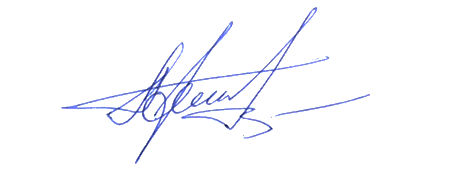 ВрИО начальника 5 НИЦ                                                                          А.Н. Гордиенко20 апреля 2023Исп.: Шароватов А.А.8 (495) 983 65 48, доб. 43-46